KEMENTERIAN RISET, TEKNOLOGI, DAN PENDIDIKAN TINGGI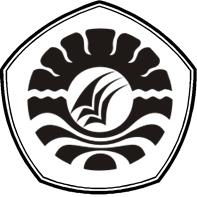      UNIVERSITAS NEGERI MAKASSAR        FAKULTAS ILMU PENDIDIKANPROGRAM STUDI PENDIDIKAN GURU PENDIDIKAN ANAK USIA DINIAlamat: Jl. Tamalate I Tidung Makassar Kampus FIP UNMTelp: 0411-884457, Fax. 0411-883076Laman: http://www.unm.ac.idPENGESAHAN UJIAN SKRIPSI Skripsi Diterima oleh panitia Ujian Skripsi Fakultas Ilmu Pendidikan Universitas Negeri Makassar dengan SK Dekan Nomor 9280/UN36.4/PP/2017 Tanggal 18 Juli 2017 untuk memenuhi sebagian persyaratan memperoleh gelar Sarjana Pendidikan pada Program Studi Pendidikan Guru Pendidikan Anak Usia Dini (PGPAUD), pada hari Selasa Rabu 19 Juli 2017.                                                              Disahkan oleh:Dekan Fakultas Ilmu Pendidikan                                                                                   Dr. Abdullah Sinring, M.Pd                                                                                     NIP. 19620303 198803 1 003